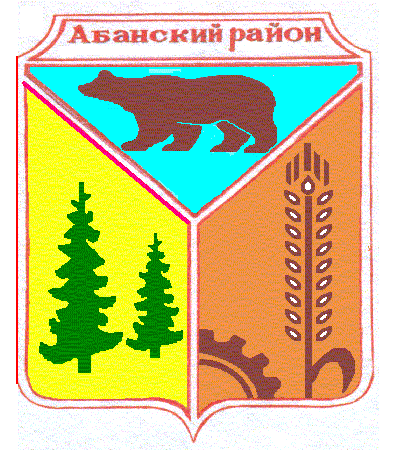 Администрация Абанского районаКрасноярского краяПОСТАНОВЛЕНИЕ11.07.2016                                              п. Абан                                                       №238-пВ соответствии с Федеральным законом от 27.07.2010г № 210-ФЗ «Об организации предоставления государственных и муниципальных услуг», Постановлением администрации Абанского района от 06.10.2010 № 884-п «О порядке разработки и утверждения административных регламентов предоставления муниципальных услуг», в  целях повышения качества оказания и доступности муниципальной услуги по подготовке и выдаче разрешений на строительство, реконструкцию объектов капитального строительства, руководствуясь ст.ст. 43, 44 Устава Абанского района Красноярского края, ПОСТАНОВЛЯЮ:1. Утвердить административный регламент предоставления муниципальной услуги по согласованию переустройства и (или) перепланировки жилого помещения, согласно Приложению к настоящему Постановлению.2. Признать утратившим силу:Постановление администрации Абанского района № 2020-п от 29.12.2014 «Об утверждении административного регламента предоставления муниципальной услуги по приему заявлений и выдаче документов о согласовании переустройства и  (или) перепланировки жилого помещения».3. Опубликовать Постановление в районной газете «Красное Знамя» и разместить на официальном сайте муниципального образования Абанский район http://abannet.ru.4.  Контроль за выполнением данного Постановления оставляю за собой.5. Постановление вступает в силу в день, следующий за днем его официального опубликования.Глава  администрации Абанского района	                                                Г.В. Иванченко                                              Приложение к постановлению  от 11.07.2016  №238-п Административный регламентпо предоставлению муниципальной услугипо согласованию переустройства и (или) перепланировки жилого помещения1.ОБЩИЕ ПОЛОЖЕНИЯ1.1. Настоящий Административный регламент (далее – Регламент) устанавливает порядок, стандарт, сроки и последовательность административных процедур при предоставлении муниципальной услуги в соответствии с законодательством Российской Федерации.1.2. Предоставление муниципальной услуги осуществляется администрацией Абанского района через отдел жилищно-коммунального хозяйства,  архитектуры, строительства и транспорта администрации Абанского района Красноярского края (далее – Отдел) или через многофункциональный центр предоставления государственных и муниципальных услуг.График работы Отдела: понедельник-пятница с 08:30 до 16:42 (перерыв на обед с12:00 до 13:00). Выходные дни: суббота, воскресенье.Справочные телефоны Отдела: 8(39163)22-5-65, 8(39163)23-2-40.Информация о месте нахождения Отдела:Почтовый адрес Отдела: 663740, п.Абан, ул.Пионерская, 4, стр.1Местонахождение Отдела: 663740, п.Абан, ул.Пионерская, 4, стр.1 (кабинет начальника отдела №202, кабинет специалиста - №218).Услуга может быть получена через многофункциональный центр предоставления государственных и муниципальных услуг (на основании соглашения).КГБУ «МФЦ» расположен по адресу: 663740, Красноярский край, Абанский район, п. Абан, ул. Пионерская, 2.1.3. Заявителем на получение муниципальной услуги является собственник жилого помещения (физическое или юридическое лицо), а также их полномочные представители. 1.4. Информирование граждан о предоставлении муниципальной услуги осуществляется администрацией Абанского района Красноярского края далее (Администрация) с использованием: - инфоматов;- средств массовой информации (печатных и электронных);- информационных стендов;- официального сайта муниципального образования Абанский район abannet.ru  в разделе «Муниципальные услуги/Реестр муниципальных услуг»;- портала государственных услуг Красноярского края www.gosuslugi.krskstate.ru;- федерального портала государственных услуг  www.gosuslugi.ru.2. СТАНДАРТ ПРЕДОСТАВЛЕНИЯ МУНИЦИПАЛЬНОЙ УСЛУГИ2.1. Наименование муниципальной услугиМуниципальная услуга, предоставление которой регулируется настоящим Регламентом, именуется «Согласование переустройства и (или) перепланировки жилого помещения» (далее - муниципальная услуга).2.2. Орган, предоставляющий муниципальную услугуПредоставление муниципальной услуги осуществляется администрацией Абанского района через отдел жилищно-коммунального хозяйства, архитектуры, строительства и транспорта администрации Абанского района Красноярского края (далее Отдел) или через многофункциональный центр представления государственных и муниципальных услуг.2.3. Результат предоставления муниципальной услугиРезультатом предоставления муниципальной услуги является выдача решения о согласовании (об отказе в согласовании) переустройства и (или) перепланировки жилого помещения (приложение №3).2.4. Срок предоставления муниципальной услугиМуниципальная услуга для заявителя  предоставляется в срок не позднее чем через 45 дней со дня предоставления заявления и иных документов, обязанность по предоставлению которых возложена на заявителя. В случае представления заявителем документов через многофункциональный центр срок принятия решения исчисляется со дня передачи многофункциональным центром таких документов в орган, осуществляющий перевод помещений.2.5. Правовые основания для предоставления муниципальной услугиПредоставление муниципальной услуги осуществляется в соответствии с:- Жилищным кодексом Российской Федерации от 29.12.2004 №188-ФЗ;- Федеральным законом от 02.05.2006 № 59-ФЗ «О порядке рассмотрения обращений граждан Российской Федерации»;- Федеральным законом от 27.07.2010 №210-ФЗ  «Об организации  предоставления государственных и муниципальных услуг»; -  Федеральным законом от 06.10.2003  №131-ФЗ « Об общих принципах организации местного самоуправления в Российской Федерации»;- Постановлением Правительства Российской Федерации №266 от 28.04.2005 «Об утверждении формы заявления о переустройстве и (или) перепланировке жилого помещения и формы документа, подтверждающего принятие решения о согласовании переустройства и (или) перепланировки жилого помещения»;- Постановлением Правительства Российской Федерации №47 от 28.01.2006 «Об утверждении Положения о признании помещения жилым помещением, жилого помещения непригодным для проживания и многоквартирного дома аварийным и подлежащим сносу или реконструкции»;- Уставом Муниципального образования Абанского район;- Постановлением администрации Абанского района №884-п от 06.10.2010 «О порядке разработки и утверждения административных регламентов предоставления муниципальных услуг».- Положением об Отделе.2.6. Документы, необходимые для предоставления муниципальной услугиДля предоставления муниципальной услуги необходимы следующие документы:1) заявление о переустройстве и (или) перепланировке по форме, утвержденной уполномоченным Правительством Российской Федерации федеральным органом исполнительной власти;2) правоустанавливающие документы на переустраиваемое и (или) перепланируемое жилое помещение (подлинники или засвидетельствованные в нотариальном порядке копии);3) подготовленный и оформленный в установленном порядке проект переустройства и (или) перепланировки переустраиваемого и (или) перепланируемого жилого помещения;4) технический паспорт переустраиваемого и (или) перепланируемого жилого помещения;5) согласие в письменной форме всех членов семьи нанимателя (в том числе временно отсутствующих членов семьи нанимателя), занимающих переустраиваемое и (или) перепланируемое жилое помещение на основании договора социального найма (в случае, если заявителем является уполномоченный наймодателем на представление предусмотренных настоящим пунктом документов наниматель переустраиваемого и (или) перепланируемого жилого помещения по договору социального найма);6) заключение органа по охране памятников архитектуры, истории и культуры о допустимости проведения переустройства и (или) перепланировки жилого помещения, если такое жилое помещение или дом, в котором оно находится, является памятником архитектуры, истории или культуры.Заявитель вправе не представлять документы, предусмотренные п.п. 4,6 пункта 2.6. настоящего Регламента, а также в случае, если право на переводимое помещение зарегистрировано в Едином государственном реестре прав на недвижимое имущество и сделок с ним, документы, предусмотренные п.п.2 пункта 2.6. настоящей статьи. Для рассмотрения заявления о переустройстве и (или) перепланировке жилого помещения Отдел запрашивает следующие документы (их копии или содержащиеся в них сведения), если они не были представлены заявителем по собственной инициативе:1) правоустанавливающие документы на переустраиваемое и (или) перепланируемое жилое помещение, если право на него зарегистрировано в Едином государственном реестре прав на недвижимое имущество и сделок с ним;2) технический паспорт переустраиваемого и (или) перепланируемого жилого помещения;3) заключение органа по охране памятников архитектуры, истории и культуры о допустимости проведения переустройства и (или) перепланировки жилого помещения, если такое жилое помещение или дом, в котором оно находится, является памятником архитектуры, истории или культуры.
      Основания для отказа в приеме документов отсутствуют.
2.7. Основание для отказа в предоставления муниципальной услугиОснованиями для отказа в предоставлении муниципальной услуги по согласованию переустройства и (или) перепланировки жилого помещения являются:  1) непредставления определенных пунктом 2.6. настоящего Регламента документов, обязанность по представлению которых с учетом настоящего регламента возложена на заявителя;1.1) поступления в Отдел, ответа органа государственной власти, органа местного самоуправления либо подведомственной органу государственной власти или органу местного самоуправления организации на межведомственный запрос, свидетельствующего об отсутствии документа и (или) информации, необходимых для проведения переустройства и (или) перепланировки жилого помещения в соответствии п. 2.6. настоящего Регламента, если соответствующий документ не был представлен заявителем по собственной инициативе. Отказ в согласовании переустройства и (или) перепланировки жилого помещения по указанному основанию допускается в случае, если орган, осуществляющий согласование, после получения такого ответа уведомил заявителя о получении такого ответа, предложил заявителю представить документ и (или) информацию, необходимые для проведения переустройства и (или) перепланировки жилого помещения в соответствии с п. 2.6.  настоящего Регламента, и не получил от заявителя такие документы и (или) информацию в течение пятнадцати рабочих дней со дня направления уведомления;2) представления документов в ненадлежащий орган;3) несоответствия проекта переустройства и (или) перепланировки жилого помещения требованиям законодательства.Решение об отказе в согласовании переустройства и (или) перепланировки жилого помещения должно содержать основания отказа с обязательной ссылкой на нарушения, предусмотренные пунктом 2.7. настоящего Регламента.Решение об отказе в согласовании переустройства и (или) перепланировки жилого помещения выдается или направляется заявителю не позднее чем через три рабочих дня со дня принятия такого решения и может быть обжаловано заявителем в судебном порядке.2.8. Информация о платности (бесплатности) предоставления муниципальной услугиДанная муниципальная услуга предоставляется бесплатно.2.9. Сроки выполнения отдельных административных действий2.9.1. Время ожидания в очереди для сдачи и получения документов, получение консультаций о муниципальной услуги составляет не более 15 минут.2.9.2. Время регистрации запроса не должно превышать 15 минут.2.10. Требования к местам предоставления муниципальной услуги2.10.1. Для приема граждан (полномочных представителей), обратившихся за получением муниципальной услуги, могут быть выделены отдельные помещения, снабженные соответствующими указателями. Указатели должны быть четкими, заметными и понятными для получателей муниципальной услуги.2.10.2. Рабочее место специалистов администрации Абанского района, участвующих в оказании муниципальной услуги, оснащается настольной табличкой с указанием фамилии, имени, отчества и должности.2.10.3. Места для заполнения необходимых документов должны соответствовать комфортным условиям для граждан и оптимальным условиям работы специалистов.2.10.4. В местах ожидания предоставления муниципальной услуги предусматривается оборудование доступных мест общественного пользования (туалетов).2.10.5. Возможность самостоятельного передвижения по территории,  на которой расположено здание, в котором предоставляются услуги;        2.10.6. Доступ в здание, в котором размещается орган, предоставляющий услугу, оборудован пандусом, обеспечивающим возможность передвижения маломобильных групп населения, и кнопкой вызова уполномоченного специалиста через единую дежурно-диспетчерскую службу;2.10.7. Сопровождение инвалидов, имеющих стойкие расстройства функции зрения и самостоятельного передвижения;2.10.8. Допуск сурдопереводчика и тифлосурдопереводчика;2.10.9. Допуск собаки-проводника в здание, в котором предоставляется услуга; 2.10.10. Специалист, при необходимости оказывает инвалидам помощь, необходимую для получения в доступной для них форме информации о правилах предоставления услуги, в том числе об оформлении необходимых для получения услуги документов, о совершении ими других необходимых для получения услуги действий;2.10.11. Место предоставления услуги для маломобильных групп населения оборудуется стульями, столом и размещается на 1 этаже здания, в котором размещается орган, предоставляющий услугу;2.10.12. На территории, прилегающей к зданию, в котором размещается орган предоставляющий услугу, выделено место для парковки специальных автотранспортных средств инвалидов.2.11. Показатели доступности и качества муниципальной услуги2.11.1. Наличие различных способов получения информации  о муниципальной услуги.2.11.2. Короткое время ожидания в очереди.2.11.3. Соответствующая квалификационная подготовка специалистов.2.11.4. Высокая культура обслуживания.2.11.5. Соблюдение сроков предоставления муниципальной услуги.2.11.6. Отсутствие обоснованных жалоб со стороны заявителя.3. СОСТАВ, ПОСЛЕДОВАТЕЛЬНОСТЬ И СРОКИ ВЫПОЛНЕНИЯ АДМИНИСТРАТИВНЫХ ПРОЦЕДУР, ТРЕБОВАНИЕ К ПОРЯДКУ ИХ ВЫПОЛНЕНИЯ, В ТОМ ЧИСЛЕ ОСОБЕННОСТИ ВЫПОЛНЕНИЯ АДМИНИСТРАТИВНЫХ ПРОЦЕДУР В ЭЛЕКТРОННОЙ ФОРМЕ3.1. Последовательность и сроки выполнения административных процедур3.1.1. Последовательность административных процедур исполнения муниципальной услуги представлена на блок-схеме согласно приложению 2 к настоящему регламенту и включает в себя следующие административные процедуры:а) прием и регистрация документов заявителя;б) рассмотрение заявления, оформление решения о согласовании либо отказа в согласовании переустройства и (или) перепланировки жилого помещения;в) выдача решения.3.2. Прием и регистрация документов заявителя3.2.1. Основанием для начала административной процедуры приема и регистрации документов заявителя, является обращение заявителя (полномочного представителя) в Отдел  лично, через портал государственных услуг Красноярского края, через федеральный портал государственных услуг с заявлением и документами, необходимыми для предоставления муниципальной услуги.3.2.2. Заявление и документы могут быть направлены, посредством обращения заявителя (полномочного представителя) в многофункциональный центр предоставления государственных и муниципальных услуг (МФЦ). Сотрудник МФЦ устанавливает личности заявителя (полномочного представителя) и предмет обращения, сверяет подлинники документов с копиями, заверяет их, формирует опись к пакету документов и сопроводительное письмо. Пакет документов отправляется в Отдел сотрудником МФЦ, посредством  курьера не позднее 1 дня, следующего за днем принятия заявления и документов. Заявление и документы могут быть направлены сотрудником МФЦ в порядке электронного взаимодействия в день их поступления, с последующей передачей в Отдел курьером. 3.2.3. При поступлении заявления и документов, необходимых для предоставления муниципальной услуги, сотрудник Отдела устанавливает предмет обращения заявителя и отдает заявление на регистрацию (в журнале регистрации входящей корреспонденции) секретарю-машинисту МКУ «Централизованная бухгалтерия».  Секретарь - машинист передает зарегистрированное заявление Главе администрации Абанского района, далее заявление поступает в Отдел с визой Главы администрации Абанского района.3.2.4. При отсутствии у заявителя (полномочного представителя) заполненного заявления или неправильном его заполнении, должностное лицо, помогает заполнить заявление.3.2.5. Результатом административной процедуры является присвоение заявлению порядкового номера входящей корреспонденции и передача заявления в Отдел. Прием и регистрация документов заявителя составляет не более 2 дней3.3. Рассмотрение заявления, оформление решения о согласовании либо отказа в согласовании переустройства и (или) перепланировки жилого помещенияОснованием для начала административной процедуры по рассмотрению заявления и подготовке решения является поступление зарегистрированного заявления с приложенными документами. Начальник Отдела назначает ответственного за рассмотрение заявления и прилагаемых документов.3.3.1. Сотрудник Отдела осуществляет проверку наличия поступивших документов, соответствию документам, указанным в пункте 2.6. настоящего регламента.В случае непредставления заявителем по собственной инициативе находящегося в распоряжении органов (организаций), предоставляющих (участвующих в предоставлении) государственных и муниципальных услуг документов, указанных в пункте 2.6., настоящего регламента, сотрудник формирует и направляет необходимые межведомственные запросы.Межведомственный запрос формируется в электронной форме и направляется по системе межведомственного информационного взаимодействия. В случае невозможности осуществления межведомственного информационного взаимодействия с использованием единой системы межведомственного электронного взаимодействия в электронной форме, допускается направление межведомственного запроса и направление ответа на межведомственный запрос в бумажном виде.Срок для направления запроса составляет 5 рабочих дней с даты поступления документов, которые заявителем предоставляются самостоятельно.3.3.2. При отсутствии оснований для отказа в предоставлении муниципальной услуги, сотрудник Отдела осуществляет подготовку проекта  решения о согласовании  переустройства и (или) перепланировки жилого помещения. 3.3.3. При наличии оснований для отказа в предоставлении услуги, предусмотренных пунктом 2.7 настоящего регламента, сотрудник Отдела осуществляет подготовку ответа заявителю об отказе в согласовании переустройства и (или) перепланировки жилого помещения. Отказ в выдаче решения должен содержать основания, по которым запрашиваемое решение не может быть выдано, а также порядок обжалования такого решения.3.3.4. подготовленный проект решения или отказа в согласовании переустройства и (или) перепланировки жилого помещения передается сотрудником Отдела на согласование начальнику Отдела.Срок подготовки проекта решения или отказа в согласовании переустройства и (или) перепланировки жилого помещения не более 34 дней.3.3.5. Согласованный проект решения передается на подпись Главе администрации Абанского района. Подпись Главы администрации Абанского района заверяется гербовой печатью.Срок согласования проекта решения 1 день.3.3.6. Результатом административной процедуры является подписание решения  о согласовании или отказа в согласовании переустройства и (или) перепланировки жилого помещения Главой администрации Абанского района.3.4. Выдача решения3.4.1.  Основанием для начала процедуры является поступление решения о  согласовании или отказа в согласовании  переустройства и (или) перепланировки жилого помещения в Отдел или многофункциональный центр.3.4.2. При поступлении заявления о выдаче решения о согласовании либо отказа в согласовании переустройства и (или) перепланировки жилого помещения через МФЦ, сотрудник Отдела обязан в течение одного рабочего дня передать документ специалистам МФЦ.3.4.3. Результатом  административной процедуры является направление (выдача) заявителю (полномочному представителю) сотрудником Отдела или сотрудником МФЦ:- решения о согласовании переустройства и (или) перепланировки жилого помещения.- отказ в согласовании переустройства и (или) перепланировки жилого помещения.Срок выполнения административной процедуры по согласованию или отказа в согласовании переустройства и (или) перепланировки жилого помещения не более 3 дней.4. ПОРЯДОК  И ФОРМЫ КОНТРОЛЯ ЗА ИСПОЛНЕНИЕМ АДМИНИСТРАТИВНОГО РЕГЛАМЕНТА4.1. Контроль за соблюдением последовательности административных действий, определенных административными процедурами по предоставлению муниципальных услуг, полнотой и качеством предоставления муниципальной услуги осуществляется начальником Отдела и главой администрации Абанского района.4.2. Текущий контроль качества предоставления муниципальной услуги, соблюдением положений настоящего Регламента и иных нормативно правовых актов, устанавливающих требования к предоставлению муниципальной услуги (далее – Текущий контроль), осуществляется должностными лицами, ответственными за организацию работы по предоставлению муниципальной услуги. Текущий контроль за соблюдением последовательности действий, определенных административными процедурами по предоставлению муниципальной услуги, и исполнением настоящего Регламента осуществляется начальником Отдела в отношении работников, участвующих в предоставлении муниципальной услуги.4.3. В случае выявления нарушений прав физических и (или) юридических лиц действиями (бездействием) должностных лиц, предоставляющих муниципальную услугу, виновные лица привлекаются к ответственности в порядке установленном законодательством Российской Федерации.4.4. Периодичность плановых проверок составляет – 1 раз в год. Внеплановые проверки проводятся по мере поступления жалоб на действия  должностных лиц в связи с представлением  муниципальной услуги. 4.5. Срок проведения проверки не более 30 рабочих дней. Срок оформления акта проверки 3 рабочих дня со дня завершения. Акт проверки подписывается должностным лицами проводившими проверку.4.6. Граждане, их объединения и организации могут контролировать предоставление муниципальной услуги путем получения письменной и устной информации о результатах проведенных проверок и принятых по результатам проверок мерах.5. ДОСУДЕБНЫЙ (ВНЕСУДЕБНЫЙ) ПОРЯДОК ОБЖАЛОВАНИЯ РЕШЕНИЙ И ДЕЙСТВИЙ (БЕЗДЕЙСТВИЯ) ОРГАНА, ПРЕДОСТАВЛЯЮЩЕГО МУНИЦИПАЛЬНУЮ УСЛУГУ, А ТАКЖЕ ДОЛЖНОСТНЫХ ЛИЦ, МУНИЦИПАЛЬНЫХ СЛУЖАЩИХ.5.1. Получатели муниципальной услуги имеют право на досудебное (внесудебное) обжалование действий (бездействия) и решений, принятых (осуществляемых) в ходе оказания муниципальной услуги.5.2. Заявитель имеет право на получение исчерпывающей информации и документов, необходимых для обоснования и рассмотрения жалобы.5.3. Заявитель может обратиться с жалобой на имя начальника Отдела, в том числе в следующих случаях:- нарушение срока регистрации запроса заявителя о предоставлении  муниципальной услуги;- нарушение срока предоставления муниципальной услуги;- требование у заявителя документов, не предусмотренных нормативными актами  РФ, нормативными правовыми актами субъектов РФ, муниципальными правовыми актами для предоставления муниципальной услуги;- отказ в приеме документов, предоставление которых предусмотрено нормативными правовыми актами РФ, нормативными правовыми актами субъектов РФ, муниципальными правовыми актами для предоставления муниципальной услуги, у заявителя;- отказ в предоставлении муниципальной услуги, если основания отказа не предусмотрены федеральными законами и принятыми в соответствии с ними иными нормативными правовыми актами РФ, нормативными правовыми актами субъектов РФ, муниципальными правовыми актами;- затребование с заявителя при предоставлении муниципальной услуги платы, не предусмотренной нормативными правовыми актами РФ, нормативными правовыми актами субъектов РФ, муниципальными правовыми актами;- отказ органа, предоставляющего муниципальную услугу, должностного лица органа, предоставляющего муниципальную услугу, в исправлении допущенных опечаток и ошибок в выданных в результате предоставления  муниципальной услуги документах либо нарушение установленного срока таких исправлений.Получатель муниципальной услуги может сообщить о нарушении своих прав и законных интересов, противоправных решениях, действиях или бездействии должностных лиц, нарушении положений административного регламента, некорректном поведении или нарушении служебной этики, обратившись с жалобой лично или направив письменное обращение, жалобу.5.4. Основанием для начала процедуры рассмотрения досудебного (внесудебного) обжалования действий (бездействий) и решений, принятых (осуществляемых) в ходе предоставления муниципальной услуги, является подача заявителем жалобы лично или направление письменного обращения, в том числе в форме электронного документа, в Отдел.5.5. Заявителю, жалоба в устной форме предъявляется на личном приёме. При личном приёме заявитель предъявляет документ, удостоверяющий его личность. Если изложенные в устном обращении факты и обстоятельства являются очевидными и не требуют дополнительной проверки, ответ на обращение, с согласия заявителя, может быть дан устно в ходе личного приёма. При несогласии заявителя даётся письменный ответ по существу поставленных в заявлении вопросов.5.6. Общие требования к порядку подачи и рассмотрения жалобы1) Жалоба подается в письменной форме на бумажном носителе, в электронной форме в орган, предоставляющий муниципальную услугу. Жалобы на решения, принятые руководителем органа,  предоставляющего муниципальную услугу, подаются в вышестоящий орган (при его наличии) либо в случае его отсутствия рассматриваются непосредственно руководителем органа, предоставляющего муниципальную услугу.2) Жалоба может быть направлена по почте, через многофункциональный центр, с использованием информационно-телекоммуникационной сети «Интернет», официального сайта органа, предоставляющего муниципальную услугу, единого краевого портала «Красноярский край», федеральной государственной информационной системы «Единый портал государственных и муниципальных услуг (функций), а также может быть принята при личном приеме заявителя.5.7. Жалоба должна содержать:1) наименование органа, предоставляющего муниципальную услугу, должностного лица органа, предоставляющего муниципальную услугу, либо  муниципального служащего, решения и действия (бездействие) которых обжалуются;2) фамилию, имя, отчество (последнее - при наличии), сведения о месте жительства заявителя - физического лица либо наименование, сведения о месте нахождения заявителя - юридического лица, а также номер (номера) контактного телефона, адрес (адреса) электронной почты (при наличии) и почтовый адрес, по которым должен быть направлен ответ заявителю;3) сведения об обжалуемых решениях и действиях (бездействии) органа,  предоставляющего муниципальную услугу, должностного лица органа,  предоставляющего муниципальную услугу, либо муниципального служащего;4) доводы, на основании которых заявитель не согласен с решением и действием (бездействием) органа, предоставляющего муниципальную услугу, должностного лица органа, предоставляющего муниципальную услугу, либо муниципального служащего. Заявителем могут быть представлены документы (при наличии), подтверждающие доводы заявителя, либо их копии.5.8. Жалоба, поступившая в орган, предоставляющий муниципальную услугу, подлежит рассмотрению должностным лицом, наделенным полномочиями по рассмотрению жалоб, в течение пятнадцати рабочих дней со дня ее регистрации, а в случае обжалования отказа органа, предоставляющего муниципальную услугу, должностного лица органа, предоставляющего муниципальную услугу, в приеме документов у заявителя либо в исправлении допущенных опечаток и ошибок или в случае обжалования нарушения установленного срока таких исправлений - в течение пяти рабочих дней со дня ее регистрации. 5.9. К жалобе могут быть приложены копии документов, подтверждающих изложенные в жалобе обстоятельства. В таком случае в жалобе приводится перечень прилагаемых к ней документов.Если документы, имеющие существенное значение для рассмотрения жалобы, отсутствуют или не приложены к обращению, решение принимается без учета доводов, в подтверждение которых документы не представлены.5.10. Жалоба, поступившая в орган местного самоуправления или должностному лицу в соответствии с их компетенцией, подлежит обязательному рассмотрению.В случае, если в письменном обращении не указаны фамилия гражданина, направившего жалобу, и почтовый адрес, по которому должен быть направлен ответ, ответ на жалобу не дается. Если в указанной жалобе содержатся сведения о подготавливаемом, совершаемом или совершенном противоправном деянии, а также о лице, его подготавливающем, совершающем или совершившем, жалоба подлежит направлению в государственный орган в соответствии с его компетенцией.Жалоба, в которой обжалуется судебное решение, в течение семи дней со дня регистрации возвращается гражданину, направившему жалобу, с разъяснением порядка обжалования данного судебного решения.Орган местного самоуправления или должностное лицо при получении  жалобы, в которой содержатся нецензурные либо оскорбительные выражения, угрозы жизни, здоровью и имуществу должностного лица, а также членов его семьи, вправе оставить жалобу без ответа по существу поставленных в нем вопросов и сообщить гражданину, направившему жалобу, о недопустимости злоупотребления правом.В случае, если текст жалобы не поддается прочтению, ответ на жалобу не дается, и оно не подлежит направлению на рассмотрение в орган местного самоуправления или должностному лицу в соответствии с их компетенцией, о чем в течение семи дней со дня регистрации жалобы сообщается гражданину, направившему жалобу, если его фамилия и почтовый адрес поддаются прочтению.В случае установления в ходе или по результатам рассмотрения жалобы признаков состава административного правонарушения или преступления должностное лицо, наделенное полномочиями по рассмотрению жалоб в соответствии с частью 1 ст. 11.2  Федерального закона от 27.07.2010 N 210-ФЗ (ред. от 15.02.2016) "Об организации предоставления государственных и муниципальных услуг", незамедлительно направляет имеющиеся материалы в органы прокуратуры.5.11. Получатели муниципальной услуги могут обжаловать действие или бездействие сотрудников Отдела – начальнику Отдела; начальника Отдела – Главе администрации Абанского района.5.12. По результатам рассмотрения жалобы орган, предоставляющий муниципальную услугу, принимает одно из следующих решений:1) удовлетворяет жалобу, в том числе в форме отмены принятого решения, исправления допущенных органом, предоставляющим муниципальную услугу, опечаток и ошибок в выданных в результате предоставления муниципальной услуги документах, возврата заявителю денежных средств, взимание которых не предусмотрено нормативными правовыми актами Российской Федерации, нормативными правовыми актами субъектов Российской Федерации, муниципальными правовыми актами, а также в иных формах;2) отказывает в удовлетворении жалобы.5.13. Не позднее дня, следующего за днем принятия решения, заявителю в письменной форме и по желанию заявителя в электронной форме направляется мотивированный ответ о результатах рассмотрения жалобы.5.14. Результатам досудебного (внесудебного) обжалования является направление заявителю мотивированного ответа о результатах рассмотрения жалобы не позднее дня, следующего за днем принятия решения, в письменной форме и по желанию заявителя в электронной форме.Приложение №1к Административному регламентуАдминистрации Абанского районаКрасноярского края предоставления муниципальной услуги  по согласованию переустройства и (или) перепланировки жилого помещения ФОРМА ЗАЯВЛЕНИЯО ПЕРЕУСТРОЙСТВЕ И (ИЛИ) ПЕРЕПЛАНИРОВКЕ ЖИЛОГО ПОМЕЩЕНИЯ                                   В _____________________________                                     (наименование органа местного                                            самоуправления                                   _______________________________                                     муниципального образования)                            ЗАЯВЛЕНИЕ     о переустройстве и (или) перепланировке жилого помещенияот _______________________________________________________________      (указывается наниматель, либо арендатор, либо собственник                жилого помещения, либо собственники   _______________________________________________________________        жилого помещения, находящегося в общей собственности            двух и более лиц, в случае, если ни один из   _______________________________________________________________             собственников либо иных лиц не уполномочен          в установленном порядке представлять их интересы)   _______________________________________________________________   _______________________________________________________________   _______________________________________________________________   _______________________________________________________________   _______________________________________________________________Примечание. Для   физических   лиц   указываются:   фамилия,  имя,            отчество,   реквизиты    документа,    удостоверяющего            личность (серия, номер,  кем  и  когда  выдан),  место            жительства,  номер    телефона;    для   представителя            физического лица указываются: фамилия,  имя,  отчество            представителя,    реквизиты    доверенности,   которая            прилагается к заявлению.            Для юридических    лиц    указываются:   наименование,            организационно-правовая форма, адрес места нахождения,            номер    телефона,   фамилия,    имя,  отчество  лица,            уполномоченного  представлять  интересы   юридического            лица,    с    указанием     реквизитов      документа,            удостоверяющего   эти   правомочия  и  прилагаемого  к            заявлению.Место нахождения жилого помещения: ___________________________________________                                           (указывается полный адрес:                                           _____________________________________________________________________________________ субъект Российской Федерации, муниципальное образование, поселение, улица, дом,_____________________________________________________________________________________корпус, строение, квартира (комната), подъезд, этаж)Собственник(и) жилого помещения: _______________________________________________________________________________________________________________________________________________________________________________________________________________________Прошу разрешить __________________________________________________________________                  (переустройство, перепланировку, переустройство и перепланировку –                                  нужное указать)            жилого помещения, занимаемого на основании _________________________________                                                     (права собственности,_____________________________________________________________________________________договора найма, договора аренды - нужное указать)согласно    прилагаемому    проекту    (проектной    документации)переустройства и (или) перепланировки жилого помещения.    Срок производства ремонтно-строительных работ с "__" _______200_ г. по "__" _________ 200_ г.    Режим производства ремонтно-строительных работ с _____ по____часов в ___________________ дни.    Обязуюсь:    осуществить ремонтно-строительные работы  в   соответствии   спроектом (проектной документацией);    обеспечить    свободный    доступ     к    месту    проведенияремонтно-строительных  работ   должностных   лиц  органа  местногосамоуправления муниципального образования либо уполномоченного  иморгана для проверки хода работ;    осуществить работы в установленные сроки   и   с   соблюдениемсогласованного режима проведения работ.    Согласие на переустройство и (или) перепланировку получено  отсовместно проживающих совершеннолетних членов   семьи   нанимателяжилого помещения по договору социального найма от "__" _______________ г. N _______:    <*> Подписи  ставятся   в   присутствии   должностного   лица, принимающего документы. В ином случае представляется оформленное в письменном виде согласие члена семьи, заверенное нотариально, с проставлением отметки об этом в графе 5.К заявлению прилагаются следующие документы:1) _______________________________________________________________         (указывается вид и реквизиты правоустанавливающего        документа на переустраиваемое и (или) перепланируемое___________________________________________________ на ___ листах;      жилое помещение (с отметкой: подлинник        или нотариально заверенная копия)2) проект  (проектная   документация)   переустройства   и   (или)перепланировки жилого помещения на _____ листах;3) технический паспорт переустраиваемого и (или)  перепланируемогожилого помещения на _____ листах;4) заключение органа по охране памятников архитектуры, истории   икультуры о  допустимости   проведения   переустройства   и   (или)перепланировки жилого помещения (представляется в случаях,    еслитакое жилое помещение или дом, в котором оно находится,   являетсяпамятником архитектуры, истории или культуры) на _____ листах;5) документы, подтверждающие   согласие   временно   отсутствующихчленов семьи нанимателя на переустройство и (или)   перепланировкужилого помещения, на _____ листах (при необходимости);6) иные документы: _______________________________________________                      (доверенности, выписки из уставов и др.)Подписи лиц, подавших заявление <*>:"__" __________ 20__ г. __________________   ___________________________________       (дата)               (подпись заявителя)   (расшифровка подписи заявителя)"__" __________ 20__ г. __________________   ___________________________________       (дата)                (подпись заявителя)  (расшифровка подписи заявителя)"__" __________ 20__ г. __________________   ___________________________________       (дата)               (подпись заявителя)    (расшифровка подписи заявителя)"__" __________ 20__ г. __________________   ___________________________________       (дата)                (подпись заявителя)   (расшифровка подписи заявителя)    --------------------------------    <*> При пользовании жилым помещением на   основании   договора социального найма заявление подписывается нанимателем, указанным в договоре в качестве стороны, при пользовании жилым помещением   на основании договора аренды - арендатором, при   пользовании   жилым помещением    на    праве    собственности - собственником(собственниками).------------------------------------------------------------------         (следующие позиции заполняются должностным лицом,                       принявшим заявление)Документы представлены на приеме     "__" ________________ 200_ г.Входящий номер регистрации заявления _____________________________Выдана расписка в получениидокументов                           "__" ________________ 200_ г.                                     N _______________Расписку получил                     "__" ________________ 200_ г.                                     _____________________________                                          (подпись заявителя)______________________________________             (должность,_______________________________________________                    __________________                       Ф.И.О. должностного лица, принявшего заявление)                         (подпись)Подтверждаю свое согласие на обработку моих персональных данных     ______________           _______________________                                                                                                                                          (подпись)                                  (ФИО)Приложение № 2к Административному регламентуАдминистрации Абанского районаКрасноярского края предоставления муниципальной услуги  по согласованию переустройства и (или) перепланировки жилого помещения Блок-схемапоследовательности административных процедурпредоставления муниципальной услуги Приложение № 3к Административному регламентуАдминистрации Абанского районаКрасноярского края предоставления муниципальной услуги  по согласованию переустройства и (или) перепланировки жилого помещения                              РЕШЕНИЕ       о согласовании переустройства и (или) перепланировки                         жилого помещенияВ связи с обращением _____________________________________________                        (Ф.И.О. физического лица, наименование                            юридического лица - заявителя)                     переустройство и (или) перепланировкуо намерении провести -------------------------------------   жилых                             (ненужное зачеркнуть)помещений по адресу: _____________________________________________                                        занимаемых (принадлежащих)______________________________________, --------------------------                                          (ненужное зачеркнуть)на основании: ____________________________________________________                (вид и реквизиты правоустанавливающего документа                          на переустраиваемое и (или)_________________________________________________________________,                 перепланируемое жилое помещение)по результатам рассмотрения  представленных   документов   приняторешение:1. Дать согласие на ______________________________________________                         (переустройство, перепланировку, переустройство и                              перепланировку - нужное указать)жилых  помещений  в   соответствии   с   представленным   проектом(проектной документацией).2. Установить <*>:срок производства ремонтно-строительных работ с "__" _____________200_ г. по "__" _____________ 200_ г.;режим производства ремонтно-строительных работ с _______ по ______часов в _______________________ дни.____________________________________________________________________________________________________________________________________    <*> Срок и режим  производства   ремонтно-строительных   работ определяются в соответствии с заявлением. В случае   если   орган, осуществляющий согласование, изменяет указанные в заявлении срок и режим производства ремонтно-строительных    работ,    в    решении излагаются мотивы принятия такого решения.3. Обязать заявителя   осуществить    переустройство    и    (или)перепланировку жилого помещения  в   соответствии    с    проектом(проектной документацией) и с соблюдением требований _________________                                                               (указываются реквизиты______________________________________________________________________нормативного правового акта субъекта Российской Федерации или акта органа местного______________________________________________________________________самоуправления, регламентирующего порядок проведения ремонтно-строительных работ______________________________________________________________________по переустройству и (или) перепланировке жилых помещений)4. Установить, что  приемочная   комиссия   осуществляет   приемкувыполненных ремонтно-строительных работ  и   подписание   акта   озавершении переустройства и (или) перепланировки жилого  помещенияв установленном порядке.5. Приемочной комиссии  после   подписания   акта   о   завершениипереустройства и (или) перепланировки жилого помещения   направитьподписанный акт в орган местного самоуправления.6. Контроль за исполнением настоящего решения возложить на__________________________________________________________________(наименование структурного подразделения и (или)Ф.И.О. должностного лица органа,_________________________________________________________________.                   осуществляющего согласование)                                __________________________________                                 (подпись должностного лица органа,                                              осуществляющего согласование)                                                              М.П.Получил: "__" ______ 200_ г. ______________________ (заполняется в                                   (подпись заявителя или        случае получения                                    уполномоченного лица         решения лично)                                     заявителей)                    Решение направлено в адрес заявителя(ей) "__" ____________ 200_ г.(заполняется в случае направлениярешения по почте)                                       ___________________________                                                  (подпись должностного лица,                                                  направившего решение                                                  в адрес заявителя(ей))ЛИСТ СОГЛАСОВАНИЯ    проект постановления   «07»   06  2016г.    Об утверждении административного регламента предоставления муниципальной услуги по согласованию переустройства и (или) перепланировке жилого помещения(наименование документа)Проект подготовил:   __ Ченакалова А.В._______ _________(Ф.И.О.)Разослать:__отдел ЖКХ, АСТ администрации Абанского района – 2экз.Об утверждении административного регламента предоставления муниципальной услуги по согласованию переустройства и (или) перепланировки жилого помещенияN 
п/пФамилия, имя,
отчество   Документ,    
удостоверяющий  
личность     
(серия, номер, кем
и когда выдан)  Подпись <*>Отметка о   
нотариальном  
заверении   
подписей лиц  1 2      3        4     5       Приём  и регистрация документов заявителя  (2 дня)Рассмотрение заявления, оформление решения о согласовании либо отказа в согласовании переустройства и (или) перепланировки жилого помещения (не более 40 дней)Выдача решения (3 дня)Ф.И.О. визирующего проектДолжностьЗамечания, дата, подписьС.Д. ГорнаковаПервый заместитель главы администрации Абанского районаА.В. ХрамовНачальник отдела ЖКХ и АСТН.М. НавородцкаяЮрисконсульт